Об  изменении решения  Паршинскогосельского Совета депутатов от 30 декабря 2021 г. № 22-2На основании пункта 2 статьи 122 Бюджетного кодекса Республики Беларусь Паршинский сельский Совет депутатов РЕШИЛ: 1. Внести в решение Паршинского сельского Совета депутатов от 30 декабря 2021 г. № 22-2 «О  бюджете сельсовета на 2022 год» следующие изменения:1.1. в части первой пункта 1 цифры «172 928,30» и «172 928,30» заменить цифрами «174 343,77» и «174 343,77»;1.2. в пункте 2:в абзаце втором цифры «172 928,30» заменить цифрами«174 343,77»;в абзаце третьем цифры «172 928,30» заменить цифрами «174 343,77»;1.3. в приложении 1 к этому решению: позиции:заменить позициями:позициюзаменить позицией2. Приложения 2-4 в решении Паршинского сельского Совета депутатов от 30 декабря 2021 г. № 22-2 «О  бюджете сельсовета на 2022 год» изложить в новой редакции (прилагаются)3. Настоящее решение вступает в силу после его официального опубликования.Председатель                                                                   Д. А. НаумовПриложение 2к решению Паршинского сельского Совета депутатов30.12.2021 № 22-2                                                         (в редакции решения  Паршинского сельского                                                            Совета депутатов                                                              08.06.2022 № 24-1)РАСХОДЫбюджета сельсовета по функциональной классификации расходов бюджета по разделам, подразделам и видам(рублей)Приложение 3к решению Паршинского       сельского Совета депутатов30.12.2021 № 22-2(в редакции решения  Паршинского сельскогоСовета депутатов 08.06.2022 № 24-1)РАСПРЕДЕЛЕНИЕ бюджетных назначений по Паршинскому сельскому исполнительному комитету в соответствии с ведомственной классификацией расходов  бюджета  сельсовета и функциональной классификацией расходов бюджета                                                                                                         (рублей)Приложение 4к решению Паршинского       сельского Совета депутатов30.12.2021 № 22-2(в редакции решения  Паршинского сельскогоСовета депутатов 08.06.2022 № 24-1)ПЕРЕЧЕНЬгосударственных программ и подпрограмм, финансирование которых предусматривается за счетсредств  бюджета сельсовета, в разрезе ведомственнойклассификации расходов бюджета сельсовета ифункциональной классификации расходов бюджета                                          (рублей)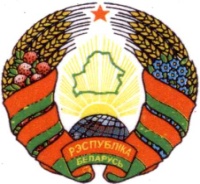 ГОРАЦКІ  РАЁННЫ			                    ГОРЕЦКИЙ РАЙОННЫЙ   САВЕТ ДЭПУТАТАЎ 				 СОВЕТ ДЕПУТАТОВ	ПАРШЫНСКI СЕЛЬСКI                                  ПАРШИНСКИЙ СЕЛЬСКИЙСАВЕТ ДЭПУТАТАЎ                                      СОВЕТ ДЕПУТАТОВ   РАШЭННЕ			                              РЕШЕНИЕ	  08.06.2022 № 24-1                                                     аг. Паршына	          		                      	аг. Паршино«Прочие неналоговые доходы34000001 415,471 415,47Прочие неналоговые доходы34100001 415,47Иные неналоговые доходы34155181 415,47»«Прочие неналоговые доходы34000001 415,471 415,47Прочие неналоговые доходы34100001 415,47Иные неналоговые доходы34155181 415,47»«ВСЕГО доходов0000000172 928,30»«ВСЕГО доходов 0000000174 343,77».НаименованиеРазделПодразделВидСумма12345ОБЩЕГОСУДАРСТВЕННАЯ ДЕЯТЕЛЬНОСТЬ010000136 825,77Государственные органы общего назначения010100129 133,00Органы местного управления и самоуправления010104129 133,00Резервные фонды010900707,00Резервные фонды местных исполнительных и распорядительных органов010904707,00Другая общегосударственная деятельность0110005 570,30Иные общегосударственные вопросы0110035 570,30Межбюджетные трансферты0111001 415,47Трансферты бюджетам других уровней0111011 415,47ЖИЛИЩНО-КОММУНАЛЬНЫЕ УСЛУГИ И ЖИЛИЩНОЕ СТРОИТЕЛЬСТВО06000037 518,00Благоустройство населенных пунктов06030037 518,00ВСЕГО расходов000000174 343,77НаименованиеГлаваРазделПодразделВидОбъем финансирования123456Паршинский сельский исполнительный комитет 010000000174 343,77ОБЩЕГОСУДАРСТВЕННАЯ ДЕЯТЕЛЬНОСТЬ010010000136 825,77Государственные органы общего назначения010010100129 133,00Органы местного управления и самоуправления010010104129 133,00Резервные фонды010011000707,00Резервные фонды местных исполнительных и распорядительных органов010011003707,00Другая общегосударственная деятельность0100111005 570,30Иные общегосударственные вопросы0100111015 570,30Межбюджетные трансферты0100111001 415,47Трансферты бюджетам других уровней0100111011 415,47ЖИЛИЩНО-КОММУНАЛЬНЫЕ УСЛУГИ И ЖИЛИЩНОЕ СТРОИТЕЛЬСТВО01006000037 518,00Благоустройство населенных пунктов01006030037 518,00 ВСЕГО расходов000000000174 343,77Наименование государственной программы, подпрограммыНаименование раздела по функциональной классификации расходовРаспорядитель средствОбъем финансирова-нияГосударственная программа «Комфортное жилье и благоприятная среда» на 2021 - 2025 годы, утвержденная постановлением Совета Министров Республики Беларусь от 28 января 2021 г. № 50:подпрограмма  2 «Благоустройство»Жилищно-коммунальные услуги и жилищное строительствоПаршинский сельский исполнительный комитет26 818,00Итого по программеИтого по программеИтого по программе26 818,002. Государственная программа «Увековечивание памяти о погибших при защите Отечества» на 2021 - 2025 годы, утвержденная постановлением Совета Министров Республики Беларусь от 26 февраля 2021 г. № 117Жилищно-коммунальные услуги и жилищное строительствоПаршинскийсельский исполнительный комитет10 700,00Итого по программеИтого по программеИтого по программе10 700,00ИТОГОИТОГОИТОГО37 518,00